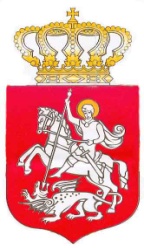 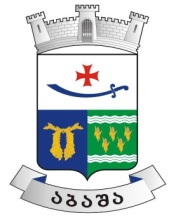 ს ა ქ ა რ თ ვ ე ლ ოაბაშის მუნიციპალიტეტის საკრებულოსდადგენილება #10                                                                                              აბაშა, 2023  წლის  28  აპრილი,,აბაშის  მუნიციპალიტეტის საკრებულოს რეგლამენტის დამტკიცების შესახებ“ აბაშის მუნიციპალიტეტის საკრებულოს  2014  წლის 24 ივლისის №8 დადგენილებაში  ცვლილების შეტანის  თაობაზე,,ნორმატიული აქტების შესახებ" საქართველოს ორგანული კანონის მე-20 მუხლის მე-4 პუნქტის  შესაბამისად,  აბაშის  მუნიციპალიტეტის საკრებულო ა დ გ ე ნ ს: მუხლი 1 „აბაშის მუნიციპალიტეტის საკრებულოს რეგლამენტის დამტკიცების შესახებ“ აბაშის მუნიციპალიტეტის საკრებულოს 2014 წლის 24 ივლისის №8 დადგენილებაში (www.matsne.gov.ge, 31/07/2014, სარეგისტრაციო კოდი: 010250040.35.110.016148)  შეტანილ იქნეს  ცვლილება და  დადგენილებით დამტკიცებული რეგლამენტის:1.  მე-3 მუხლის  მე-3 პუნქტის ,,ე“ ქვეპუნქტი ჩამოყალიბდეს შემდეგი რედაქციით:,,ე) საკრებულოს წევრის უფლებამოსილების  ვადამდე შეწყვეტის შესახებ გადაწყვეტილების მიღება;“. 2. მე-3 მუხლის მე-3 პუნქტს  დაემატოს შემდეგი შინაარსის ,,კ“ ქვეპუნქტი:,,კ) საკრებულოს სხდომის დღის წესრიგის პროექტის დამტკიცება.“.3. მე-12 მუხლის მე-2 პუნქტი ჩამოყალიბდეს შემდეგი რედაქციით:,,2. საკრებულოს წევრის უფლებამოსილება იწყება მისი უფლებამოსილების  საქართველოს ორგანული კანონის ,,საქართველოს საარჩევნო კოდექსი“ შესაბამისად დაწყებისთანავე.  საკრებულოს წევრის უფლებამოსილება  მთავრდება ამ უფლებამოსილების  ვადის გასვლისთანავე ან ვადამდე შეწყვეტისთანავე.“.4. მე-13 მუხლის:ა) სათაური ჩამოყალიბდეს შემდეგი რედაქციით:,,მუხლი 13. საკრებულოს წევრის უფლებამოსილების შეჩერება და/ან შეწყვეტა“.ბ) პირველი, მე-2 და მე-3 პუნქტები ამოღებულ იქნეს.5. მე-17 მუხლის:ა) მე-2 პუნქტის ,,ვ” ქვეპუნქტი ჩამოყალიბდეს შემდეგი რედაქციით:,,ვ) უზრუნველყოფს მუნიციპალიტეტის საკრებულოს ბიუროს მიერ შემუშავებული მუნიციპალიტეტის საკრებულოს  სხდომის დღის წესრიგის  პროექტის მუნიციპალიტეტის საკრებულოსთვის სხდომაზე დასამტკიცებლად წარდგენას, ადგენს განსახილველ საკითხზე გამოსვლის მსურველთა სიას, ამ რეგლამენტის  57-ე  მუხლით დადგენილი წესით განსაზღვრავს გამომსვლელთა რიგითობას და აძლევს მათ სიტყვას;“.ბ) მე-5 პუნქტი ჩამოყალიბდეს შემდეგი რედაქციით:,,5. საკრებულოს თავმჯდომარეს უფლებამოსილება ვადამდე უწყდება ამ რეგლამენტის 99-ე მუხლით დადგენილი წესით გადარჩევის, თანამდებობიდან გადადგომის, მისი როგორც საკრებულოს წევრის უფლებამოსილების შეწყვეტის, აგრეთვე ,,კორუფციის წინააღმდეგ ბრძოლის შესახებ“ საქართველოს კანონით გათვალისწინებული თანამდებობის პირისთვის შეუთავსებელი თანამდებობის დაკავების ან შეუთავსებელი საქმიანობის შემთხვევაში.“.6. მე-18 მუხლის მე-6 პუნქტი ჩამოყალიბდეს შემდეგი რედაქციით:,,6. საკრებულოს თავმჯდომარის მოადგილეს (მათ შორის პირველ მოადგილეს) უფლებამოსილება ვადამდე უწყდება ამ რეგლამენტის 101-ე მუხლით დადგენილი წესით გადარჩევის, თანამდებობიდან გადადგომის, მისი როგორც საკრებულოს წევრის უფლებამოსილების შეწყვეტის, აგრეთვე ,,კორუფციის წინააღმდეგ ბრძოლის შესახებ“ საქართველოს კანონით გათვალისწინებული თანამდებობის პირისთვის შეუთავსებელი თანამდებობის დაკავების ან შეუთავსებელი საქმიანობის შემთხვევაში.“.7. მე-19 მუხლის:ა)  მე-2 პუნქტის ,,ა“ ქვეპუნქტი ჩამოყალიბდეს შემდეგი რედაქციით:,,ა) შეიმუშავებს  და საკრებულოს დასამტკიცებლად წარუდგენს მუნიციპალიტეტის საკრებულოს სხდომის დღის წესრიგის  პროექტსა და მუნიციპალიტეტის საკრებულოს სამუშაო გეგმის პროექტს;“.ბ) მე-2 პუნქტს დაემატოს შემდეგი შინაარსის ,,ე1““ ქვეპუნქტი:,,ე1) უზრუნველყოფს მუნიციპალიტეტის საკრებულოს კომისიებისა და დროებითი სამუშაო ჯგუფების დასკვნებისა და წინადადების საფუძველზე ადმინისტრაციულ-სამართლებრივი აქტების პროექტებისა და მუნიციპალიტეტის საკრებულოს რეგლამენტით გათვალისწინებული სხვა საკითხების მუნიციპალიტეტის საკრებულოს სხდომის დღის წესრიგის პროექტში  დაუყოვნებლივ შეტანას;“.8. 23-ე მუხლის მე-5 პუნქტი ჩამოყალიბდეს შემდეგი რედაქციით:,,5.საკრებულოს წევრი (გარდა საკრებულოს თავმჯდომარისა) ვალდებულია იყოს  საკრებულოს ერთი კომისიის შემადგენლობაში მაინც. საკრებულოს წევრი იმავდროულად შეიძლება იყოს საკრებულოს სხვა კომისიის შემადგენლობაში, მაგრამ ჯამში არაუმეტეს ორისა.“.9. 26-ე მუხლის მე-6 პუნქტი ჩამოყალიბდეს შემდეგი რედაქციით:,,6. კომისიის თავმჯდომარეს უფლებამოსილება ვადამდე უწყდება ამ რეგლამენტის 103-ე მუხლით დადგენილი წესით გადარჩევის, თანამდებობიდან გადადგომის, მისი როგორც საკრებულოს წევრის უფლებამოსილების შეწყვეტის, აგრეთვე ,,კორუფციის წინააღმდეგ ბრძოლის შესახებ“ საქართველოს კანონით გათვალისწინებული თანამდებობის პირისთვის შეუთავსებელი თანამდებობის დაკავების ან შეუთავსებელი საქმიანობის შემთხვევაში.“.10. მე-40 მუხლი ჩამოყალიბდეს შემდეგი რედაქციით:,,მუხლი 40. ახალარჩეული საკრებულოს პირველი სხდომის მოწვევასაქართველოს  ცენტრალური საარჩევნო კომისია მუნიციპალიტეტის ახალარჩეული საკრებულოს  უფლებამოსილების  დაწყებიდან 30 დღეში იწვევს ამ საკრებულოს პირველ სხდომას.“.11. 41-ე მუხლის მე-4 პუნქტი ჩამოყალიბდეს შემდეგი რედაქციით:,,4.  საკრებულოს პირველი მორიგი სხდომა საკრებულოს თავმჯდომარის არჩევამდე მიმდინარეობს შემდეგი დღის წესრიგით:ა) საარჩევნო კომისიის თავმჯდომარის მოხსენება;ბ) სამანდატო დროებითი კომისიის არჩევა;გ) ხმის დამთვლელი დროებითი კომისიის არჩევა.“.12. 45-ე მუხლი ამოღებულ იქნეს.13. 46-ე მუხლი ჩამოყალიბდეს შემდეგი რედაქციით:,,მუხლი 46. ახალარჩეული საკრებულოს პირველ მორიგ სხდომაზე განსახილველი საკითხებისაკრებულოს პირველ მორიგ სხდომაზე საკითხები განიხილება შემდეგი თანმიმდევრობით:ა) საკრებულოს თავმჯდომარის არჩევა;ბ)საკრებულოს თავმჯდომარის წარდგინებით საკრებულოს თავმჯდომარის მოადგილეების (მათ შორის, პირველი მოადგილის) არჩევა;გ) საკრებულოს ფრაქციების დაფუძნების ცნობად მიღება;დ)საკრებულოს კომისიის წევრთა რაოდენობისა და პროპორციული წარმომადგენლობის კვოტების განსაზღვრა და დამტკიცება;ე) საკრებულოს კომისიების შემადგენლობის ცნობად მიღება;ვ) საკრებულოს მუდმივი კომისიების თავმჯდომარეების არჩევა.საკრებულოს თავმჯდომარის არჩევამდე საკრებულოს სხდომაზე შესაძლოა მოხდეს მხოლოდ ფრაქციების დაფუძნება და რეგისტრაცია. თუ საკრებულოს თავმჯდომარის ხელახალმა კენჭისყრამაც ვერ გამოავლინა გამარჯვებული, საკრებულოს სხდომა გადაიდება არაუმეტეს  ერთი კვირით.“.14. 81-ე მუხლის მე-2 პუნქტი ჩამოყალიბდეს შემდეგი რედაქციით:      ,,2. ნორმატიული აქტების მომზადების, მიღების, გამოქვეყნების, მოქმედების, აღრიცხვისა და სისტემატიზაციის წესი განისაზღვრება საქართველოს ორგანული კანონით ,,ადგილობრივი  თვითმმართველობის კოდექსი“, საქართველოს ორგანული კანონით ,,ნორმატიული აქტების შესახებ“ და ამ რეგლამენტით.“.15. 83-ე მუხლის მე-3 პუნქტი ჩამოყალიბდეს შემდეგი რედაქციით:      ,,3. ინიციირების წესით შემოტანილი საკრებულოს ნორმატიული აქტის პროექტი მომზადებული უნდა იქნეს  ,,ნორმატიული  აქტების შესახებ“ საქართველოს ორგანული კანონის  მოთხოვნათა შესაბამისად. თუ პროექტი იწვევს არსებულ ნორმატიულ აქტში ცვლილებების ან/და დამატებების შეტანას, მას უნდა დაერთოს შესატანი ცვლილებების ან/და დამატებების პროექტები და წარმოდგენილი უნდა  იქნეს ერთიანი პაკეტის სახით.“. 16.  93-ე მუხლი  ჩამოყალიბდეს შემდეგი რედაქციით:,,მუხლი 93. საკრებულოს წევრის უფლებამოსილების ვადამდე შეწყვეტის შესახებ საკითხის განხილვასაკრებულოს წევრის უფლებამოსილების ვადამდე შეწყვეტის შესახებ საკითხი გადაეცემა საკრებულოს იურიდიულ, სამანდატო, საპროცედურო საკითხთა და ეთიკის კომისიას.იურიდიულ, სამანდატო, საპროცედურო საკითხთა და ეთიკის კომისია ვალდებულია საკრებულოს უახლოეს სხდომას წარუდგინოს რეკომენდაცია დაყენებული საკითხის გადაწყვეტის შესახებ.გადაწყვეტილება საკრებულოს წევრის უფლებამოსილების ვადამდე შეწყვეტის შესახებ მიიღება ცნობის სახით კენჭისყრის გარეშე, გარდა საქართველოს ორგანული კანონის ,,ადგილობრივი თვითმმართველობის კოდექსი“ 43-ე მუხლის პირველი პუნქტის ,,ე“ ქვეპუნქტით დადგენილი შემთხვევისა. ამ შემთხვევაში გადაწყვეტილება მიიღება ღია კენჭისყრით საკრებულოს წევრთა სიითი შემადგენლობის ნახევარზე მეტით.“.   17. 99-ე მუხლის მე-5 პუნქტი ჩამოყალიბდეს შემდეგი რედაქციით:   ,,5. საკრებულოს სხდომას, რომელიც იხილავს საკრებულოს თავმჯდომარის გადაყენების საკითხს, ხსნის და თავმჯდომარეობს საკრებულოს თავმჯდომარის პირველი მოადგილე, ხოლო მისი არყოფნის ან მის მიერ ამ მოვალეობის შესრულებაზე უარის თქმის შემთხვევაში, საკრებულოს თავმჯდომარის ერთ-ერთი მოადგილე, ხოლო მათი არყოფნის ან მათ მიერ ამ მოვალეობის შესრულებაზე უარის თქმის შემთხვევაში, საკრებულოს სხდომაზე დამსწრეთაგან უხუცესი (ასაკით უფროსი) წევრი.“.მუხლი 2დადგენილება ამოქმედდეს გამოქვეყნებისთანავე.აბაშის მუნიციპალიტეტის საკრებულოს თავმჯდომარისმოვალეობის შემსრულებელი:                            გელა ხოშტარია